الاتحاد الدولي لحماية المصنفات الأدبية والفنية(اتحاد برن)اللجنة التنفيذيةالدورة الثالثة والستون (الدورة العادية الثامنة والأربعون)جنيف، من 2 إلى 11 أكتوبر 2017التقريرالذي اعتمدته اللجنة التنفيذيةتناولت اللجنة التنفيذية البنود التالية التي تعنيها من جدول الأعمال الموحّد (الوثيقة A/57/1): 1 و2 و3 و4 و5 و6 و8 و10 و12 و30 و31.وترد التقارير الخاصة بالبنود المذكورة في التقرير العام (الوثيقة A/57/12).وانتخب السيد منويل غيرا زمارو (المكسيك) رئيسا للجنة التنفيذية؛ وانتخب السيد سوميت سيث (الهند) والسيدة جييا ليبيك (إستونيا) نائبين للرئيس.[نهاية الوثيقة]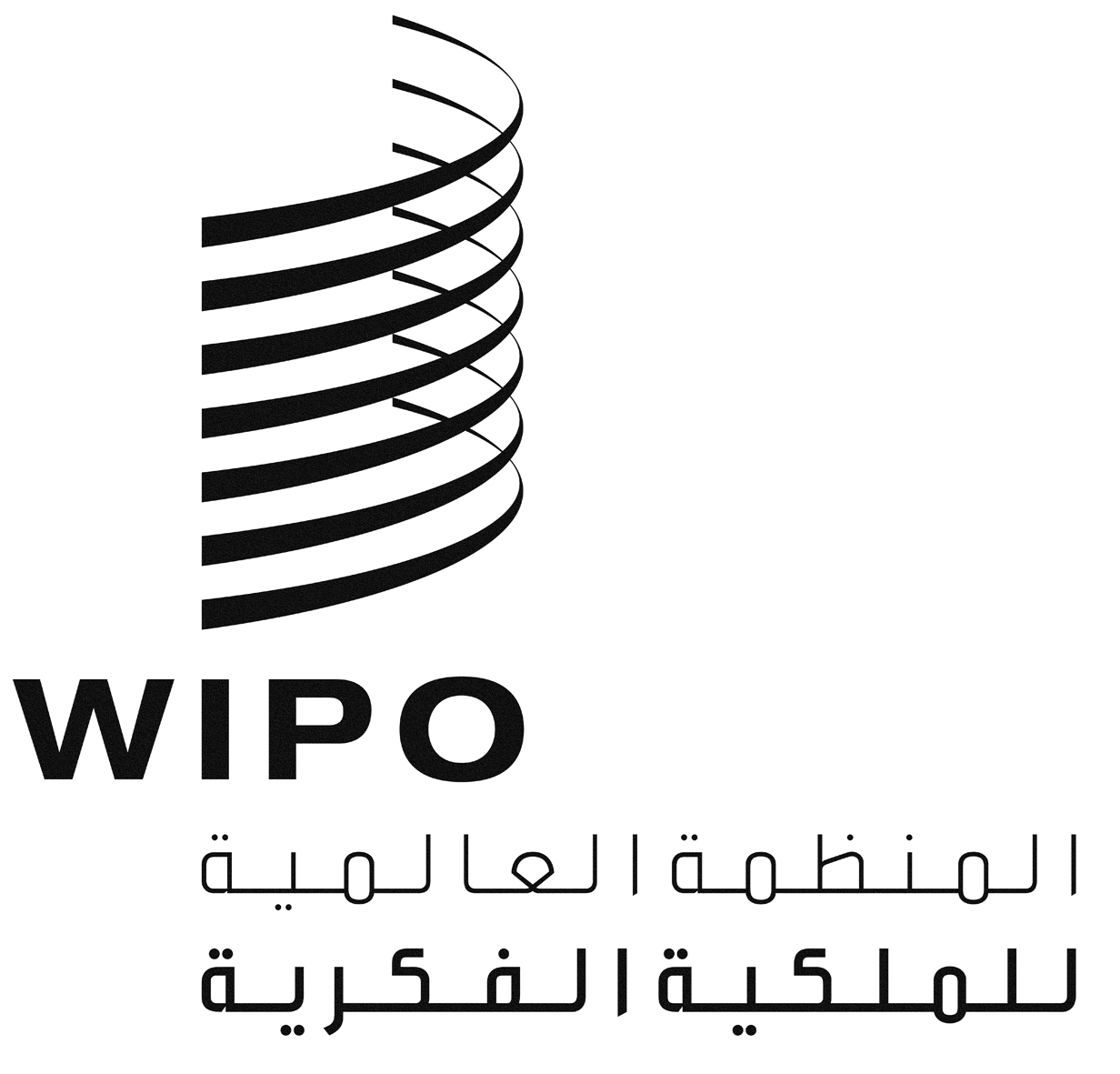 AB/EC/63/1B/EC/63/1B/EC/63/1الأصل: بالإنكليزيةالأصل: بالإنكليزيةالأصل: بالإنكليزيةالتاريخ: 14 ديسمبر 2017التاريخ: 14 ديسمبر 2017التاريخ: 14 ديسمبر 2017